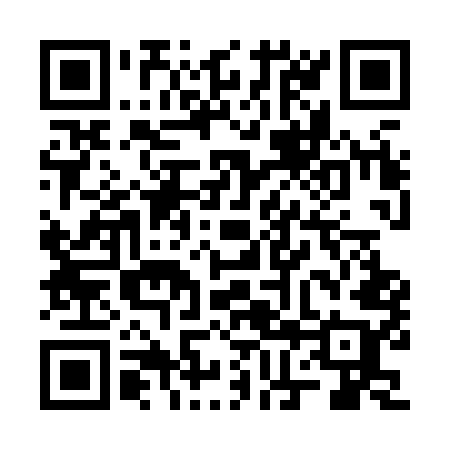 Prayer times for Upper Washabuck, Nova Scotia, CanadaWed 1 May 2024 - Fri 31 May 2024High Latitude Method: Angle Based RulePrayer Calculation Method: Islamic Society of North AmericaAsar Calculation Method: HanafiPrayer times provided by https://www.salahtimes.comDateDayFajrSunriseDhuhrAsrMaghribIsha1Wed4:125:491:006:028:129:502Thu4:105:481:006:038:139:513Fri4:085:461:006:038:159:534Sat4:065:451:006:048:169:555Sun4:045:431:006:058:179:576Mon4:025:421:006:068:189:597Tue4:005:411:006:068:2010:018Wed3:585:391:006:078:2110:039Thu3:565:381:006:088:2210:0510Fri3:545:361:006:098:2310:0611Sat3:525:351:006:098:2510:0812Sun3:505:341:006:108:2610:1013Mon3:485:331:006:118:2710:1214Tue3:465:311:006:128:2810:1415Wed3:455:301:006:128:3010:1616Thu3:435:291:006:138:3110:1817Fri3:415:281:006:148:3210:1918Sat3:395:271:006:148:3310:2119Sun3:385:261:006:158:3410:2320Mon3:365:251:006:168:3510:2521Tue3:345:241:006:168:3610:2722Wed3:335:231:006:178:3710:2823Thu3:315:221:006:188:3910:3024Fri3:305:211:006:188:4010:3225Sat3:285:201:006:198:4110:3326Sun3:275:201:006:198:4210:3527Mon3:255:191:016:208:4310:3728Tue3:245:181:016:218:4410:3829Wed3:235:171:016:218:4510:4030Thu3:215:171:016:228:4510:4131Fri3:205:161:016:228:4610:43